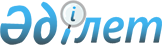 Талдықорған қалалық мәслихатының 2017 жылғы 21 желтоқсандағы "Талдықорған қаласының ауылдық округтерінің 2018-2020 жылдарға арналған бюджеттері туралы" № 149 шешіміне өзгерістер енгізу туралыАлматы облысы Талдықорған қалалық мәслихатының 2018 жылғы 2 тамыздағы № 209 шешімі. Алматы облысы Әділет департаментінде 2018 жылы 20 тамызда № 4791 болып тіркелді
      2008 жылдың 04 желтоқсандағы Қазақстан Республикасының Бюджет Кодексінің 106-бабының 4-тармағына, "Қазақстан Республикасындағы жергілікті мемлекеттік басқару және өзін-өзі басқару туралы" 2001 жылдың 23 қаңтардағы Қазақстан Республикасы Заңының 6-бабының 1-тармағының 1) тармақшасына сәйкес, Талдықорған қалалық мәслихаты ШЕШІМ ҚАБЫЛДАДЫ:
      1. Талдықорған қалалық мәслихатының "Талдықорған қаласының ауылдық округтерінің 2018-2020 жылдарға арналған бюджеттері туралы" 2017 жылғы 21 желтоқсандағы № 149 (Нормативтік құқықтық актілерді мемлекеттік тіркеу тізілімінде № 4470 тіркелген, 2018 жылдың 16 қаңтарында Қазақстан Республикасы Нормативтік құқықтық актілерінің эталондық бақылау банкінде жарияланған) шешіміне келесі өзгерістер енгізілсін:
      көрсетілген шешімнің 1, 2-тармақтары жаңа редакцияда баяндалсын:
      "1. 2018-2020 жылдарға арналған Еркін ауылдық округінің бюджеті тиісінше осы шешімнің 1, 2 және 3-қосымшаларына сәйкес, оның ішінде 2018 жылға келесі көлемдерде бекітілсін:
      1) кірістер 120804 мың теңге, оның ішінде:
      салықтық түсімдер 19487 мың теңге;
      салықтық емес түсімдер 549 мың теңге;
      трансферттер түсімі 100768 мың теңге, оның ішінде:
      ағымдағы нысаналы трансферттер 37406 мың теңге;
      субвенциялар 63362 мың теңге;
      2) шығындар 120804 мың теңге;
      3) таза бюджеттік кредиттеу 0 теңге, оның ішінде:
      бюджеттік кредиттер 0 теңге;
      бюджеттік кредиттерді өтеу 0 теңге; 
      4) қаржы активтерімен операциялар бойынша сальдо 0 теңге; 
      5) бюджет тапшылығы (профициті) (-) 0 теңге; 
      6) бюджет тапшылығын қаржыландыру (профицитін пайдалану) 0 теңге.";
      "2. 2018-2020 жылдарға арналған Өтенай ауылдық округінің бюджеті тиісінше осы шешімнің 4, 5 және 6-қосымшаларына сәйкес, оның ішінде 2018 жылға келесі көлемдерде бекітілсін:
      1) кірістер 100695 мың теңге, оның ішінде:
      салықтық түсімдер 15084 мың теңге;
      салықтық емес түсімдер 4167 мың теңге;
      трансферттердің түсімдері 81444 мың теңге, оның ішінде:
      ағымдағы нысаналы трансферттер 37310 мың теңге;
      субвенциялар 44134 мың теңге;
      2) шығындар 100695 мың теңге;
      3) таза бюджеттік кредиттеу 0 теңге, оның ішінде:
      бюджеттік кредиттер 0 теңге;
      бюджеттік кредиттерді өтеу 0 теңге; 
      4) қаржы активтерімен операциялар бойынша сальдо 0 теңге; 
      5) бюджет тапшылығы (профициті) (-) 0 теңге; 
      6) бюджет тапшылығын қаржыландыру (профицитін пайдалану) 0 теңге.".
      2. Көрсетілген шешімнің 1, 4-қосымшалары осы шешімнің 1, 2-қосымшаларына сәйкес жаңа редакцияда баяндалсын.
      3. Осы шешімнің орындалуын бақылау Талдықорған қалалық мәслихатының "Экономика, қаржы мәселелері және бюджет жөніндегі" тұрақты комиссиясына жүктелсін.
      4. Осы шешім 2018 жылғы 1 қаңтардан бастап қолданысқа енгізіледі. 2018 жылға арналған Еркін ауылдық округінің бюджеті  2018 жылға арналған Өтенай ауылдық округінің бюджеті
					© 2012. Қазақстан Республикасы Әділет министрлігінің «Қазақстан Республикасының Заңнама және құқықтық ақпарат институты» ШЖҚ РМК
				
      Талдықорған қалалық мәслихатының сессия төрағасы 

М. Досқалиев

      Талдықорған қалалық мәслихатының хатшысы 

Қ. Бұлдыбаев
Талдықорған қалалық мәслихатының 2018 жылғы "2" тамыздағы "Талдықорған қалалық мәслихатының 2017 жылғы 21 желтоқсандағы "Талдықорған қаласының ауылдық округтерінің 2018-2020 жылдарға арналған бюджеттері туралы" № 149 шешіміне өзгерістер енгізу туралы" № 209 шешіміне 1-қосымша
Талдықорған қалалық мәслихатының 2017 жылғы 21 желтоқсандағы "Талдықорған қаласының ауылдық округтерінің 2018-2020 жылдарға арналған бюджеттері туралы" № 149 шешіміне 1-қосымша
Санаты
Санаты
Санаты
Санаты
Сомасы

(мың теңге)
Сынып 
Сынып 
Сынып 
Сомасы

(мың теңге)
Ішкі сынып
Ішкі сынып
Сомасы

(мың теңге)
Атауы
Сомасы

(мың теңге)
I. Кірістер
120804
1
Салықтық түсімдер
19487
1
Табыс салығы
5854
2
Жеке табыс салығы
5854
4
Меншiкке салынатын салықтар
13633
1
Мүлiкке салынатын салықтар
875
3
Жер салығы
680
4
Көлiк құралдарына салынатын салық
12078
2
Салықтық емес түсiмдер
549
6
Басқа да салықтық емес түсiмдер
549
1
Басқа да салықтық емес түсiмдер
549
4
Трансферттердің түсімдері
100768
2
Мемлекеттік басқарудың жоғары тұрған органдарынан түсетін трансферттер
100768
3
Аудандардың (облыстық маңызы бар қаланың) бюджетінен трансферттер
100768
Функционалдық топ
Функционалдық топ
Функционалдық топ
Функционалдық топ
Функционалдық топ
 

Сомасы

(мың теңге)
Кіші функция
Кіші функция
Кіші функция
Кіші функция
 

Сомасы

(мың теңге)
Бюджеттік бағдарламалардың әкімшісі
Бюджеттік бағдарламалардың әкімшісі
Бюджеттік бағдарламалардың әкімшісі
 

Сомасы

(мың теңге)
Бағдарлама
Бағдарлама
 

Сомасы

(мың теңге)
Атауы
 

Сомасы

(мың теңге)
II. Шығындар
120804
01
Жалпы сипаттағы мемлекеттiк қызметтер
33012
1
Мемлекеттiк басқарудың жалпы функцияларын орындайтын өкiлдi, атқарушы және басқа органдар
33012
124
Аудандық маңызы бар қала, ауыл, кент, ауылдық округ әкімінің аппараты
33012
001
Аудандық маңызы бар қала, ауыл, кент, ауылдық округ әкімінің қызметін қамтамасыз ету жөніндегі қызметтер
30282
022
Мемлекеттік органның күрделі шығыстары
2730
04
Бiлiм беру
27872
1
Мектепке дейiнгi тәрбие және оқыту
26338
124
Аудандық маңызы бар қала, ауыл, кент, ауылдық округ әкімінің аппараты
26338
004
Мектепке дейінгі тәрбиелеу және оқыту және мектепке дейінгі тәрбиелеу және оқыту ұйымдарында медициналық қызмет көрсетуді ұйымдастыру
26338
2
Бастауыш, негізгі орта және жалпы орта білім беру
1534
124
Аудандық маңызы бар қала, ауыл, кент, ауылдық округ әкімінің аппараты
1534
005
Ауылдық жерлерде оқушыларды жақын жердегі мектепке дейін тегін алып баруды және одан алып қайтуды ұйымдастыру
1534
07
Тұрғын үй-коммуналдық шаруашылық
41852
3
Елді-мекендерді көркейту
41852
124
Аудандық маңызы бар қала, ауыл, кент, ауылдық округ әкімінің аппараты
41852
008
Елді мекендердегі көшелерді жарықтандыру
32670
009
Елді мекендердің санитариясын қамтамасыз ету
2378
011
Елді мекендерді абаттандыру мен көгалдандыру
6804
12
Көлiк және коммуникация
7000
1
Автомобиль көлiгi
7000
124
Аудандық маңызы бар қала, ауыл, кент, ауылдық округ әкімінің аппараты
7000
013
Аудандық маңызы бар қалаларда, ауылдарда, кенттерде, ауылдық округтерде автомобиль жолдарының жұмыс істеуін қамтамасыз ету
7000
13
Басқалар
11068
9
Басқалар
11068
124
Аудандық маңызы бар қала, ауыл, кент, ауылдық округ әкімінің аппараты
11068
040
Өңірлерді дамытудың 2020 жылға дейінгі бағдарламасы шеңберінде өңірлерді экономикалық дамытуға жәрдемдесу бойынша шараларды іске асыруға ауылдық елді мекендерді жайластыруды шешуге арналған іс-шараларды іске асыру
11068
Функционалдық топ
Функционалдық топ
Функционалдық топ
Функционалдық топ
Функционалдық топ
 

Сомасы

(мың теңге)
Кіші функция
Кіші функция
Кіші функция
Кіші функция
 

Сомасы

(мың теңге)
Бюджеттік бағдарламалардың әкімшісі
Бюджеттік бағдарламалардың әкімшісі
Бюджеттік бағдарламалардың әкімшісі
 

Сомасы

(мың теңге)
Бағдарлама 
Бағдарлама 
 

Сомасы

(мың теңге)
Атауы
 

Сомасы

(мың теңге)
III. Таза бюджеттік кредиттеу 
0
Бюджеттік кредиттер
0
Санаты 
Санаты 
Санаты 
Санаты 
Сомасы (мың теңге)
Сынып 
Сынып 
Сынып 
Сомасы (мың теңге)
Ішкі сынып
Ішкі сынып
Сомасы (мың теңге)
Атауы 
Сомасы (мың теңге)
Бюджеттік кредиттерді өтеу 
0
5
Бюджеттік кредиттерді өтеу 
0
1
Бюджеттік кредиттерді өтеу 
0
1
Мемлекеттік бюджеттен берілген бюджеттік кредиттерді өтеу 
0
Функционалдық топ
Функционалдық топ
Функционалдық топ
Функционалдық топ
Функционалдық топ
 

Сомасы

(мың теңге)
Кіші функция
Кіші функция
Кіші функция
Кіші функция
 

Сомасы

(мың теңге)
Бюджеттік бағдарламалардың әкімшісі
Бюджеттік бағдарламалардың әкімшісі
Бюджеттік бағдарламалардың әкімшісі
 

Сомасы

(мың теңге)
Бағдарлама
Бағдарлама
 

Сомасы

(мың теңге)
Атауы
 

Сомасы

(мың теңге)
IV. Қаржы активтерімен операциялар бойынша сальдо
0
Қаржы активтерін сатып алу 
0
Санаты 
Санаты 
Санаты 
Санаты 
 

Сомасы

 (мың теңге)
Сынып 
Сынып 
Сынып 
 

Сомасы

 (мың теңге)
Ішкі сынып
Ішкі сынып
 

Сомасы

 (мың теңге)
Атауы 
 

Сомасы

 (мың теңге)
V. Бюджеттің тапшылығы (профициті)
0
VI. Бюджеттің тапшылығын қаржыландыру (профицитті пайдалану) 
0
Функционалдық топ
Функционалдық топ
Функционалдық топ
Функционалдық топ
Функционалдық топ
 

Сомасы

 (мың теңге)
Кіші функция
Кіші функция
Кіші функция
Кіші функция
 

Сомасы

 (мың теңге)
Бюджеттік бағдарламалардың әкімшісі
Бюджеттік бағдарламалардың әкімшісі
Бюджеттік бағдарламалардың әкімшісі
 

Сомасы

 (мың теңге)
Бағдарлама 
Бағдарлама 
 

Сомасы

 (мың теңге)
Атауы
 

Сомасы

 (мың теңге)
16
Қарыздарды өтеу
0
1
Қарыздарды өтеу
0Талдықорған қалалық мәслихатының 2018 жылғы "2" тамыздағы "Талдықорған қалалық мәслихатының 2017 жылғы 21 желтоқсандағы "Талдықорған қаласының ауылдық округтерінің 2018-2020 жылдарға арналған бюджеттері туралы" № 149 шешіміне өзгерістер енгізу туралы" № 209 шешіміне 2-қосымша
Талдықорған қалалық мәслихатының 2017 жылғы 21 желтоқсандағы "Талдықорған қаласының ауылдық округтерінің 2018-2020 жылдарға арналған бюджеттері туралы" № 149 шешіміне 4-қосымша
Санаты
Санаты
Санаты
Санаты
Сомасы

(мың теңге)
Сынып 
Сынып 
Сынып 
Сомасы

(мың теңге)
Ішкі сынып
Ішкі сынып
Сомасы

(мың теңге)
Атауы
Сомасы

(мың теңге)
I. Кірістер
100695
1
Салықтық түсімдер
15084
1
Табыс салығы
5500
2
Жеке табыс салығы
5500
4
Меншiкке салынатын салықтар
9584
1
Мүлiкке салынатын салықтар
2372
3
Жер салығы
606
4
Көлiк құралдарына салынатын салық
6606
2
Салықтық емес түсiмдер
4167
6
Басқа да салықтық емес түсiмдер
4167
1
Басқа да салықтық емес түсiмдер
4167
4
Трансферттердің түсімдері
81444
2
Мемлекеттік басқарудың жоғары тұрған органдарынан түсетін трансферттер
81444
3
Аудандардың (облыстық маңызы бар қаланың) бюджетінен трансферттер
81444
Функционалдық топ
Функционалдық топ
Функционалдық топ
Функционалдық топ
Функционалдық топ
 

Сомасы

(мың теңге)
Кіші функция
Кіші функция
Кіші функция
Кіші функция
 

Сомасы

(мың теңге)
Бюджеттік бағдарламалардың әкімшісі
Бюджеттік бағдарламалардың әкімшісі
Бюджеттік бағдарламалардың әкімшісі
 

Сомасы

(мың теңге)
Бағдарлама
Бағдарлама
 

Сомасы

(мың теңге)
Атауы
 

Сомасы

(мың теңге)
II. Шығындар
100695
01
Жалпы сипаттағы мемлекеттiк қызметтер
35000
1
Мемлекеттiк басқарудың жалпы функцияларын орындайтын өкiлдi, атқарушы және басқа органдар
35000
124
Аудандық маңызы бар қала, ауыл, кент, ауылдық округ әкімінің аппараты
35000
001
Аудандық маңызы бар қала, ауыл, кент, ауылдық округ әкімінің қызметін қамтамасыз ету жөніндегі қызметтер
34169
022
Мемлекеттік органның күрделі шығыстары
831
04
Бiлiм беру
28887
1
Мектепке дейiнгi тәрбие және оқыту
26857
124
Аудандық маңызы бар қала, ауыл, кент, ауылдық округ әкімінің аппараты
26857
004
Мектепке дейінгі тәрбиелеу және оқыту және мектепке дейінгі тәрбиелеу және оқыту ұйымдарында медициналық қызмет көрсетуді ұйымдастыру
26857
2
Бастауыш, негізгі орта және жалпы орта білім беру
2030
124
Аудандық маңызы бар қала, ауыл, кент, ауылдық округ әкімінің аппараты
2030
005
Ауылдық жерлерде оқушыларды жақын жердегі мектепке дейін тегін алып баруды және одан алып қайтуды ұйымдастыру
2030
07
Тұрғын үй-коммуналдық шаруашылық
14694
3
Елді-мекендерді көркейту
14694
124
Аудандық маңызы бар қала, ауыл, кент, ауылдық округ әкімінің аппараты
14694
008
Елді мекендердегі көшелерді жарықтандыру
10759
009
Елді мекендердің санитариясын қамтамасыз ету
1350
011
Елді мекендерді абаттандыру мен көгалдандыру
2585
12
Көлiк және коммуникация
11661
1
Автомобиль көлiгi
11661
124
Аудандық маңызы бар қала, ауыл, кент, ауылдық округ әкімінің аппараты
11661
013
Аудандық маңызы бар қалаларда, ауылдарда, кенттерде, ауылдық округтерде автомобиль жолдарының жұмыс істеуін қамтамасыз ету
11661
13
Басқалар
10453
9
Басқалар
10453
124
Аудандық маңызы бар қала, ауыл, кент, ауылдық округ әкімінің аппараты
10453
040
Өңірлерді дамытудың 2020 жылға дейінгі бағдарламасы шеңберінде өңірлерді экономикалық дамытуға жәрдемдесу бойынша шараларды іске асыруға ауылдық елді мекендерді жайластыруды шешуге арналған іс-шараларды іске асыру
10453
Функционалдық топ
Функционалдық топ
Функционалдық топ
Функционалдық топ
Функционалдық топ
 

Сомасы

(мың теңге)
Кіші функция
Кіші функция
Кіші функция
Кіші функция
 

Сомасы

(мың теңге)
Бюджеттік бағдарламалардың әкімшісі
Бюджеттік бағдарламалардың әкімшісі
Бюджеттік бағдарламалардың әкімшісі
 

Сомасы

(мың теңге)
Бағдарлама 
Бағдарлама 
 

Сомасы

(мың теңге)
Атауы
 

Сомасы

(мың теңге)
III. Таза бюджеттік кредиттеу 
0
Бюджеттік кредиттер
0
Санаты 
Санаты 
Санаты 
Санаты 
Сомасы (мың теңге)
Сынып 
Сынып 
Сынып 
Сомасы (мың теңге)
Ішкі сынып
Ішкі сынып
Сомасы (мың теңге)
Атауы 
Сомасы (мың теңге)
Бюджеттік кредиттерді өтеу 
0
5
Бюджеттік кредиттерді өтеу 
0
1
Бюджеттік кредиттерді өтеу 
0
1
Мемлекеттік бюджеттен берілген бюджеттік кредиттерді өтеу 
0
Функционалдық топ
Функционалдық топ
Функционалдық топ
Функционалдық топ
Функционалдық топ
 

Сомасы

(мың теңге)
Кіші функция
Кіші функция
Кіші функция
Кіші функция
 

Сомасы

(мың теңге)
Бюджеттік бағдарламалардың әкімшісі
Бюджеттік бағдарламалардың әкімшісі
Бюджеттік бағдарламалардың әкімшісі
 

Сомасы

(мың теңге)
Бағдарлама
Бағдарлама
 

Сомасы

(мың теңге)
Атауы
 

Сомасы

(мың теңге)
IV. Қаржы активтерімен операциялар бойынша сальдо
0
Қаржы активтерін сатып алу 
0
Санаты 
Санаты 
Санаты 
Санаты 
 

Сомасы

 (мың теңге)
Сынып 
Сынып 
Сынып 
 

Сомасы

 (мың теңге)
Ішкі сынып
Ішкі сынып
 

Сомасы

 (мың теңге)
Атауы 
 

Сомасы

 (мың теңге)
V. Бюджеттің тапшылығы (профициті)
0
VI. Бюджеттің тапшылығын қаржыландыру (профицитті пайдалану) 
0
Функционалдық топ
Функционалдық топ
Функционалдық топ
Функционалдық топ
Функционалдық топ
 

Сомасы

 (мың теңге)
Кіші функция
Кіші функция
Кіші функция
Кіші функция
 

Сомасы

 (мың теңге)
Бюджеттік бағдарламалардың әкімшісі
Бюджеттік бағдарламалардың әкімшісі
Бюджеттік бағдарламалардың әкімшісі
 

Сомасы

 (мың теңге)
Бағдарлама 
Бағдарлама 
 

Сомасы

 (мың теңге)
Атауы
 

Сомасы

 (мың теңге)
16
Қарыздарды өтеу
0
1
Қарыздарды өтеу
0